Corrections : Grammaire : 1/Recopie les groupes nominaux suivants puis entoure le nom noyau :le chauffeur de bus
la tarte aux fraises
la fille de ma cousine
cette jolie fleur odorante
la guirlande dorée
les jupes à paillettes
les chocolats de Noël
le clavier de l’ordinateur
les vêtements usés et déchirés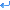 2/ Complète pour l’enrichir chaque groupe nominal par un adjectif (différent à chaque fois) :
une armoire immense
l’araignéeeffrayante
le sommetenneigé
une courserapide
cette chansondouce
un départdifficile
un cahierpropre
un loup féroce
ma trousse rangée3/ Complète pour l’enrichir chaque groupe nominal par un autre nom commun (différent à chaque fois) :
une armoire en bois 
l’araignée en plastique
le sommetdu Mont Blanc
une coursede motos
cette chansonde Michou
un départ en bateau
un cahierd’élève
un loup des neiges
ma trousse en tissuOrthographe : Transposition "La supériorité du chat" Transforme ce texte en parlant de plusieurs chats " La supériorité des chats"Les chats sont souples, très souples et se faufilent partout. Ils courent vite et disparaissent en quelques secondes.
Ils sautent très haut et peuvent atteindre le haut d’un mur qui est à deux mètres du sol. 
Ils ont des griffes pointues qui leur permettent de grimper aux arbres très vite.
Ils savent faire peur aux chiens. Ils ronronnent et peuvent être de bonne compagnie pour les humains.
Ils peuvent attraper des souris ainsi que les oiseaux. Ils sont très vifs.Nombre de mots bien transformés sur 25 :……………..Numération : Les grands nombres 1/ Décompose les nombres suivants :
328 600= (3 x 100 000) + (2 x 10 000) + (8 x 1 000) + (6 x 100)
49 364= (4 x 10 000) + (9 x 1 000) + (3 x 100)+ (6 x 10) + 4
780 120=(7 x 100 000) + (8 x 10 000) + (1 x 100) + (2 x 10)
    9 871 = (9 x 1 000) + (8 x 100) + (7 x 10) + 12/ Dans 456 039 :
4 est le chiffre des centaines de mille
3 est le chiffre des dizaines
6 est le chiffre des unités de mille
5 est le chiffre des dizaines de mille3/ Encadre 456 039 à la dizaine près : (revoir la leçon dans le cahier rouge)456 030 < 456 039 < 456 040Encadre 456 039 à la dizaine de mille près : 450 000< 456 039 < 460 000